Student Assessment Sheet – Fractions, Decimals and Percentages 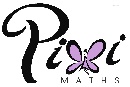 ObjectiveBefore teachingBefore teachingBefore teachingBefore teachingDate of lesson/sAfter teachingAfter teachingAfter teachingAfter teachingObjectiveLimitedDevelopingSecureExtendingDate of lesson/sLimitedDevelopingSecureExtendingFind equivalent fractions.Simplify fractions.Order decimals.Order fractions.Calculate fractions of quantities.Convert between fraction decimals and percentagesCalculate percentages of quantities.Add, subtract, multiply and divide fractions.Multiply and divide decimals.Increase or decrease a quantity by a given percentage.Compare fractions, decimals and percentages.Calculate percentage change.Calculate with mixed numbers.Work out reverse percentage problems.Work out compound interest and depreciationConvert recurring decimals to fractions and fractions to recurring decimals.